Dear Church Family,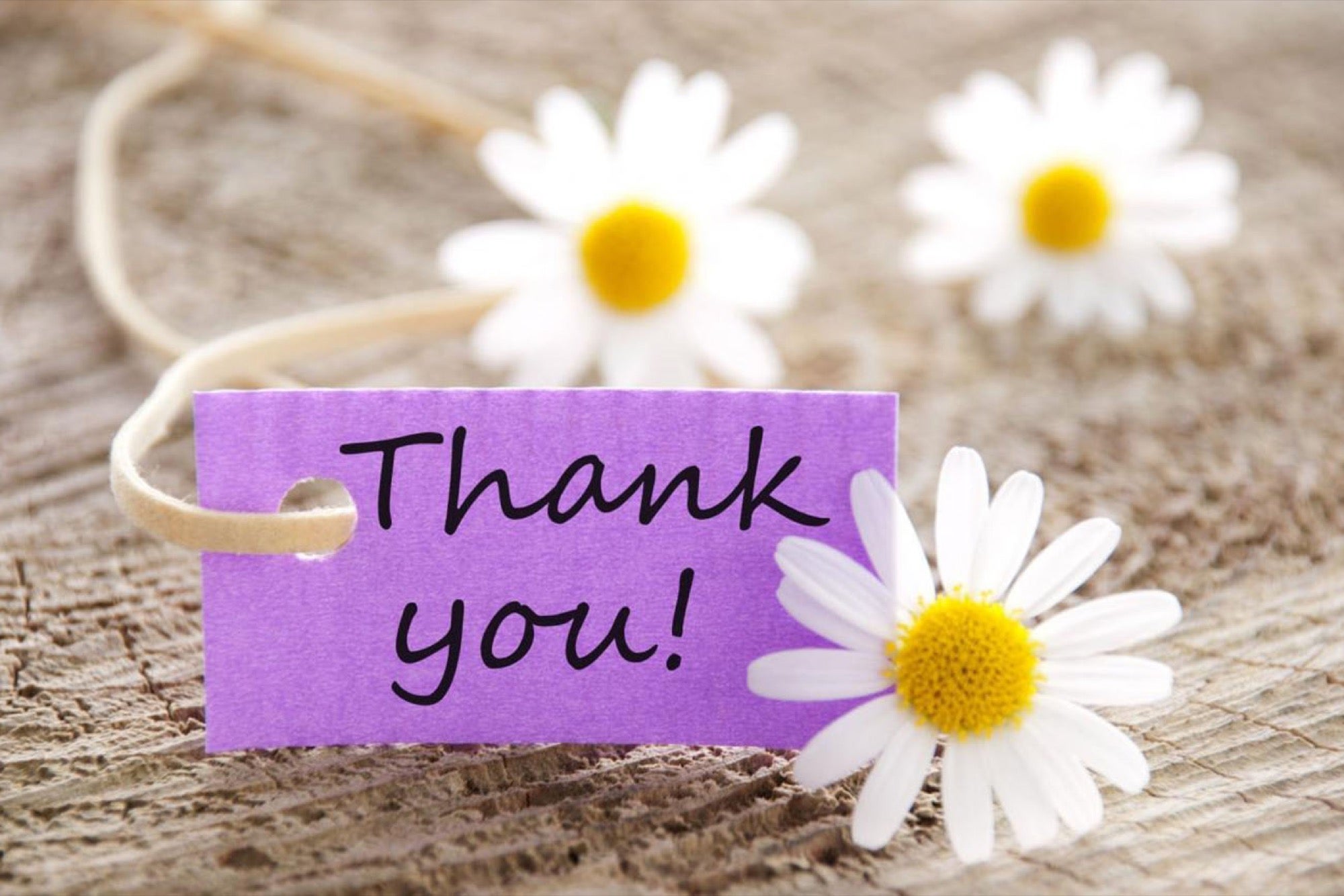 Thank you for your cards, calls, prayers, and thoughts of encouragement during my recent medical challenges.  The end of 2020 and the year 2021 have been trying times for my family and me…your support has and continues to be a source of strength.  Your ongoing prayers and good wishes are appreciated more than you’ll ever know.    Pat Johnson***************************************************************************ALTAR FLOWERSAs of October 1st billing for altar flowers is being handled by Sparta UMC. (The Flower Box will bill for all altar flowers requested for dates prior to October 1st.).  Please prepay for all altar flower requests. Be sure to identify that your payment is for altar flowers on your check for $30.00, payable to the Sparta United Methodist Church. Sales tax will no longer be needed.We still have openings for November 14 and December 5. You may begin requesting altar flowers for 2022. When requesting altar flowers please go to:  https://docs.google.com/forms/viewform.  We need your name, address, phone number or email address, dedication, and whether you will pick up the flowers after the worship service or want them delivered to someone needing a pick-me-up.  Questions? Contact Yvonne Roux, 973-534-6129, or yrouxrings@gmail.com***************************************************************************Thank you to our Worship Leader this morning -- Donna Scott***************************************************************************2021/2022 Youth & Sunday School RegistrationPlease see the Registration Form which is now available on our website.***************************************************************************CHURCH MEMBERSHIPPersons interested in exploring Church Membership are invited to join in one of two "Coffee with the Pastor" conversations during Coffee Hour on either November 14th or 21st.  New members will be received in early November.  We will meet at a designated table in Demarest Hall immediately following worship on these two Sundays, choose the one that fits your schedule best.For more information, see Pastor Steve or call him at 973-214-1698.October 24, 2021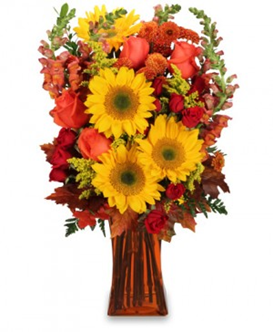 The altar flowers are given byCraig and Martha BerghahnCelebration of Craig and Martha's Anniversary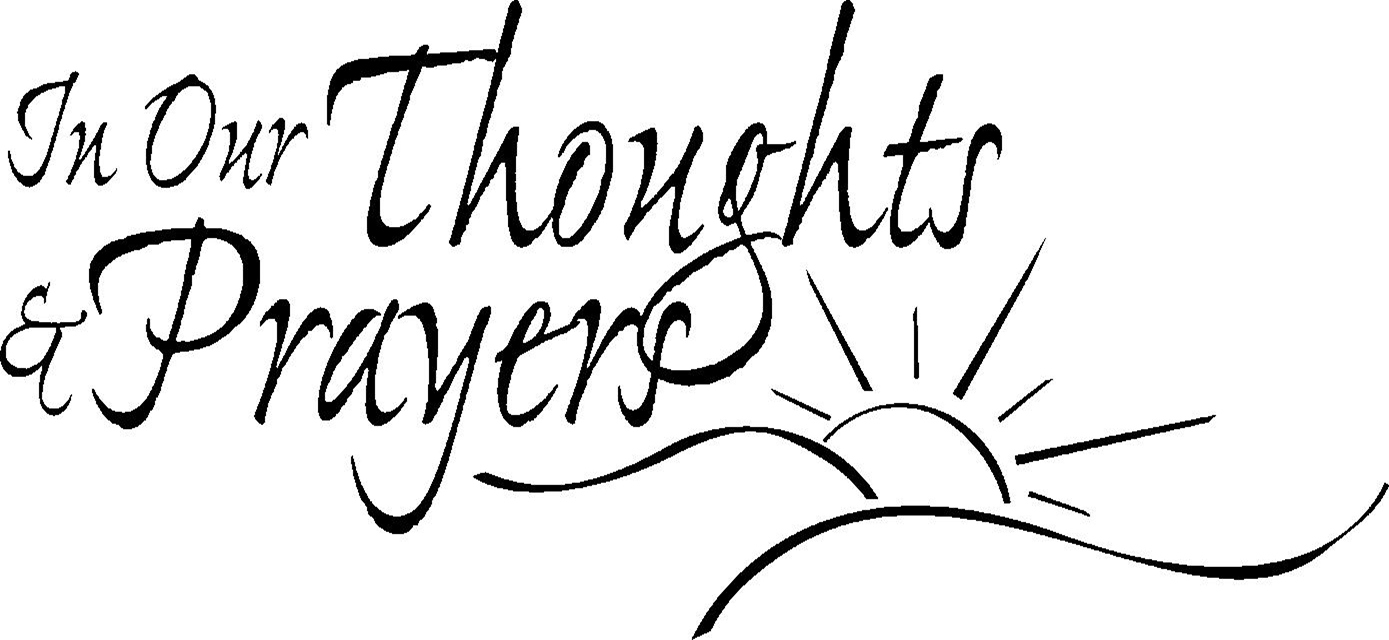 Please keep the families of Dianne Refsland, Hugh Krone, Joann Stiles, and Estelle Lehmkuhl in your prayers. Continue to pray for:  Phyllis Blessing, Phoebe Rude, Peg Pierson, Iggy, Wayne Mackey, Pat JohnsonADDRESSHilda McDonald - 357 Cypress Ridge Drive SE, Bolivia, NC 28422.   Before you place anyone on our prayer list, please make sure you have permission from the person to do so.For all Zoom Gatherings, you may use either the Video Link or the Phone in # with ID #Beyond the Basics - (Adult Sunday School)Sunday Mornings at 9:30 a.m.Join us in Room 8 OR Zoom Video Meeting:  https://zoom.us/j/719693907One tap mobile (from Smart Phone):  +16468769923, 719693907#Dial by your location (other phones: +1 646 876 9923  Meeting ID: 719 693 907Passcode:  7773Monday Night Study Group - 7:00 – 8:30 p.m.Meeting by ZOOMVideo Link:  https://zoom.us/j/771970415  Passcode:  7773Dial in by phone: +1 646 876 9923, Meeting # 771 970 415New Book Study starts Monday, October 4th Solus JesusBy Emily Swan and Ken WilsonIn this groundbreaking work, Emily Swan and Ken Wilson claim the authority of the church is shifting back to where it should be: in Jesus.  For Christians looking for guidance on how to address distressing issues of injustice; for help understanding how they can faithfully follow Jesus and love their neighbors as themselves; and for practices for how to experience the living Jesus and his Spirit of love—Solus Jesus is the book for you.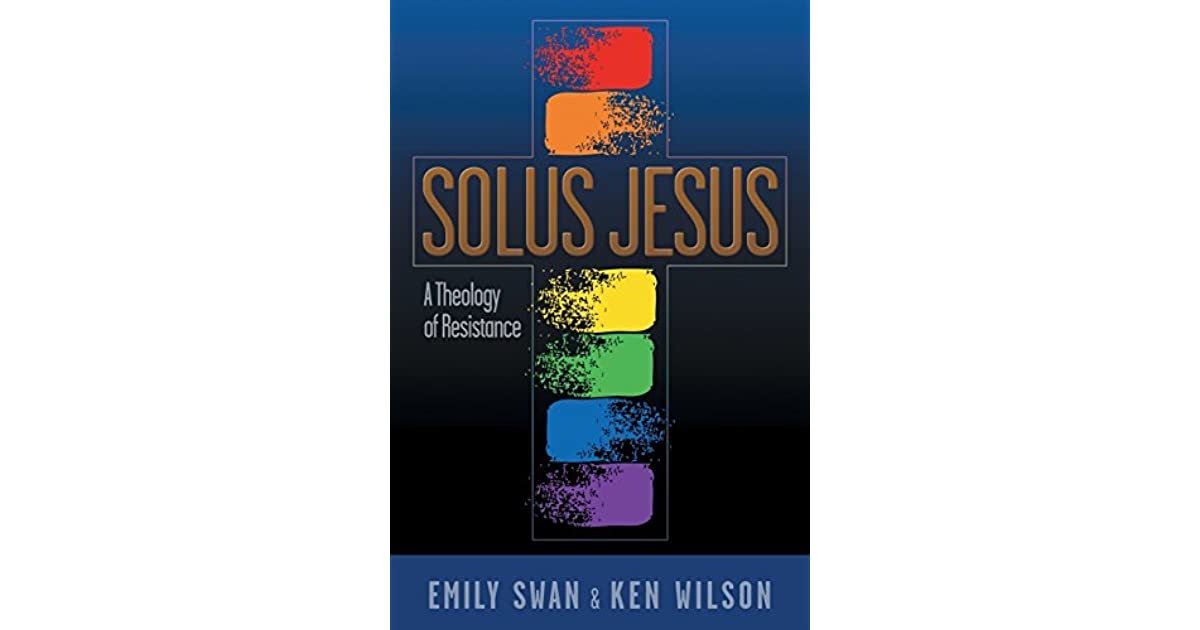 The book may be purchased as a Kindle download, or is available on line or ordered from the local bookstore:  ISBN # 978-1641800167.  We can also order it for you through the office – just notify Pastor SteveHEALTHIER living GroupEvery TUESDAY Morning at 10:00 a.m. - HEALTHIER LIVING GROUPTopic: Healthier Living Group - Tuesday   10:00 AM Join Zoom Meetinghttps://us02web.zoom.us/j/83759957090?pwd=ZlhkbUJIU041TVF0ZmdkYlo1eUpnQT09Meeting ID: 837 5995 7090      Passcode: 750689Dial by your location  1 646 876 9923 US Meeting ID: 837 5995 7090         Passcode: 750689UMW BOOK GROUP-NEW ZOOM INFORMATIONTHE 2ND WEDNESDAY OF THE MONTH IS UMW BOOK GROUPTopic: UMW Book Group - 10:00 a.m. Https://us02web.zoom.us/j/82790973683?pwd=dw1yy0foykxzqjbesmdlzdg3umflut09
Meeting ID: 827 9097 3683  Passcode: 048695
One tap mobile  +16465588656,,82790973683#
Dial by your location  +1 646 558 8656 Meeting ID: 827 9097 3683Wednesday morning men’s studyWednesday Mornings at 7:30 a.m. via ZOOM.   https://us02web.zoom.us/j/716333645?pwd=eVdzdjZhcGtZTUFYZlBkNjIvdU5xUT09 Password 7773READING TOGETHER/BIBLE STUDYFriday’s at 10:00 a.m. Practicing Resurrection by Eugene PetersonJoin Zoom Video Meeting:  https://zoom.us/j/389284226Alternate Phone in #: +1 646 876 9923; Meeting ID: 389 284 226Passcode:  7773SATURDAY BRUNCH GATHERINGJoin a ZOOM gathering on Saturday mornings at 10:00 a.m. just to touch base and connectwith others from the congregation just to check in and share with each otherJoin Zoom Video Meeting:  https://zoom.us/j/826747498     Phone in #:     +1 646 876 9923; Meeting ID: 826 747 498Passcode: 7773***************************************************************************To participate and help spread the warmth this holiday season, simply purchase a NEW coat from your favorite online retailer and ship it to our office: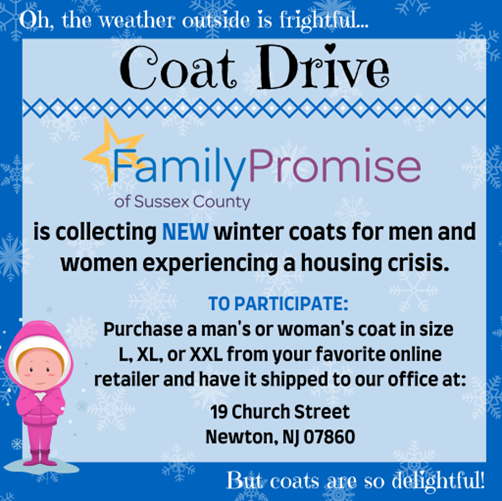 19 Church StreetNewton, NJ 07860PLEASE include your name, email address, and mailing address if the retailer you choose has an option for a gift message so that we can send you a thank you and a receipt for your tax deductible donation!As always, we truly appreciate ALL of your help and support! We couldn't do what we do without help from all of you!***************************************************************************We continue to thank Ian Good, Cullen Kempson, Pat Harvey, Anthony Hutchison and Chris Deery for making Livestream Worship Services possible by recording and posting the service for us to watch as they happen. 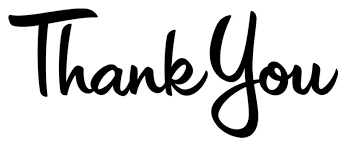 